ERASMUS PLUS PROJECT“ EVERY CHILD MATTERS – REFUGEES AND IMMIGRANTS IN EDUCATION”DRAFT PROGRAMME FOR THE MEETING IN PALERMOMONDAY 27 MARCH09.00                 Meeting at school  “Archimede”09.10 - 09.40    Headmaster’s welcome and presentation of the meeting days	09.40 - 11.10    Student  presentations     -      Teacher  presentations11.00 - 11.40    Coffee break11.50 - 13.00    Presentation of the school, town, region    (Italy)	13.00 – 14.30   Lunch time14.40 – 15.10   Presentation of the school, town, region      (Turkey)15.15 – 15.45   Presentation of the school, town, region      (England) 15.50 – 16.25   Presentation of the school, town, region      (Portugal)16.30 – 17.00   Presentation of the school, town, region      (Greece) TUESDAY 28 MARCH09.00                  Meeting at school “Archimede”09.10 – 10.10     Presentation of the works on immigration  (Turkey)10.10 – 11.10     Presentation of the works on immigration  (England)11.10 – 11.40     Coffee break11.50 – 13.00     Presentation of the works on immigration  (Portugal)13.00 – 14.30     Lunch time14.40 – 15.40     Presentation of the works on immigration  (Greece)15.45 – 17.00     Presentation of the works on immigration     (Italy)WEDNESDAY 29 MARCH09.00                   Meeting at school “Archimede”09.15 – 13.00      Visit of  characteristic places in Palermo                            ……………………………………….                             …………………………………………                        13.00 – 14.30    Lunch time14.40 – 16.00     Workshop in the computer lab. Students work together in the mixed national                            groups.  Coordinators’ briefing.16.00 – 16.15    Coffee break16.15 – 17.00     Workshop in the computer lab. Students work together in the mixed national                            groups .Coordinators’ briefing.THURSDAY 30 MAR.09.00                  Meeting at school “Archimede”09.15                  Visit of  characteristic places in Palermo                            …………………………………                            …………………………………….                     13.00 – 14.30     Lunch time14.40 – 16.00      Workshop in the computer lab. Students work together in the mixed national                             groups. Coordinators’ briefing16.00 – 16.15    Coffee break16.15 – 17.00     Workshop in the computer lab. Students work together in the mixed national                           groups. Coordinators’ briefing20.00                Farewell dinner……………………………………………FRIDAY 31 MARCH09.00                   Meeting at school “Archimede”09.10 – 11.00      Assembling, fixing and sharing students work11.00 – 11.20      Coffee break11.20 – 13.00      Assembling, fixing and sharing students work13.00 – 14.30      Lunch time14.40 -  16.00     Certificate ceremony16.00 – 16.15     Coffee break16.15 – 17.00     Certificate ceremonyFINAL GREETINGS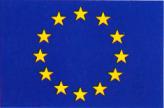 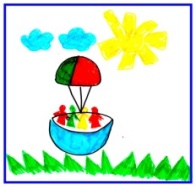 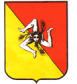 ISTITUTO COMPRENSIVO STATALEad indirizzo musicale“POLITEAMA”Scuola dell’infanzia – plessi La Masa e SerpottaScuola  primaria –  plessi La Masa e SerpottaScuola secondaria di I grado – plessi Archimede e Federico II   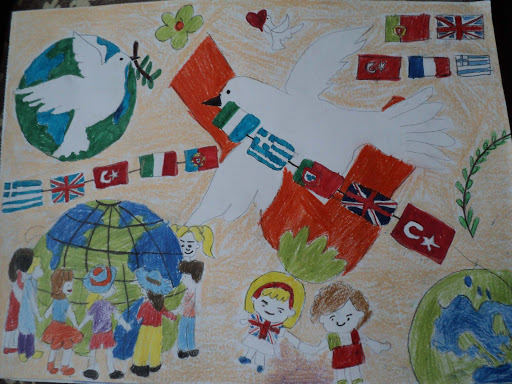 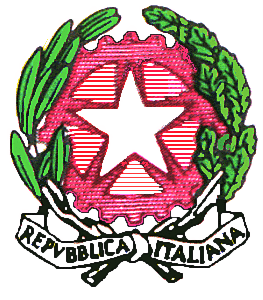 